ZAŁĄCZNIK NR 4 DO SWZUMOWA Nr ____________________________ (projekt)Zawarta w dniu ______________ roku w Tczewie pomiędzy:Szpitale Tczewskie Spółka Akcyjna, wpisana do Krajowego Rejestru Sądowego w Sądzie Rejonowym Gdańsk – Północ w Gdańsku, 
VII Wydział Gospodarczy Krajowego Rejestru Sądowego, Nr KRS 0000386185, NIP 593-25-26-795, REGON 220620689, 
Kap. Zakładowy – 25.222.350,00 zł. wpłacony w całości, BDO 000038394, z siedzibą: UL. 30-GO STYCZNIA 57/58, 83-110 TCZEW, zwana w dalszej treści umowy „ZAMAWIAJĄCYM”, reprezentowanym przez:1) Pana Macieja Bielińskiego – Prezesa Zarządua………………………………………………………………………………………………………………………………………………………………………………………………………………zwaną w dalszej części Umowy „Wykonawcą”, reprezentowanym przez :	1) ……………………………………………………………………………………………………na podstawie wyboru oferty w postępowaniu o udzielenie zamówienia klasycznego, o wartości równej lub przekraczającej progi unijne,w trybie PRZETARGU NIEOGRANICZONEGO numer 00/PN/2023, zgodnie z art. 132 - 139 ustawy z dnia 11 września 2019r. 
Prawo Zamówień Publicznych (tekst jednolity Dz. U. z 2022 r., poz. 1710 z późn. zm), zwanej dalej „pzp”, złożonej zgodnie z ogłoszeniem, z dnia _______________r.§ 1.1. Wykonawca zobowiązuje się sprzedać i dostarczyć Zamawiającemu ________________________, określone w załączniku nr 1 do niniejszej umowy, w okresie do 12 miesięcy od dnia _____________________ z zastrzeżeniem ust. 4 niniejszego paragrafu._______________________, objęte zakresem przedmiotowym niniejszej umowy zwane będą w dalszej części niniejszej umowy „Produktami”.2. Wykonawca zobowiązuje się do sprzedaży i dostawy Produktów w zakresie i ilościach zgodnych z zestawieniem wyspecyfikowanym 
w złożonej przez Wykonawcę ofercie, do postępowania 00/PN/2023, w zakresie pakietu nr: __. Załączony do złożonej przez Wykonawcę oferty formularz ofertowy stanowiący załącznik nr 1 do SWZ oraz załącznik nr 3 do SWZ będący podstawą skalkulowania ceny oferty, stanowią załącznik nr 1 do niniejszej umowy. Również Specyfikacja Warunków Zamówienia (SWZ) ze wszystkimi załącznikami, do postępowania 00/PN/2023 jak i oferta Wykonawcy ze wszystkimi załącznikami złożona w tym postępowaniu, stanowią integralną część niniejszej umowy.3. Wykonawca oświadcza, iż jest uprawniony do swobodnego rozporządzania Produktami, które są wolne od wad fizycznych i prawnych oraz, 
że posiada wszelkie niezbędne uprawnienia, zgody, zezwolenia odpowiednich organów, urzędów, wyniki badań, certyfikaty, oświadczenia, deklaracje, atesty itp. do prawidłowej realizacji przedmiotu niniejszej umowy oraz że wykonanie niniejszej umowy przez Wykonawcę nie będzie naruszać jakichkolwiek praw osób trzecich. Wykonawca zobowiązuje się do przedłożenia Zamawiającemu dokumentów potwierdzających okoliczności wskazane w zdaniu poprzedzającym dla przedmiotu zamówienia, na każde żądanie Zamawiającego, w terminie 7 dni roboczych od dnia zgłoszenia żądania, pod rygorem rozwiązania umowy z wyłącznej winy Wykonawcy i zastosowania zapisów umownych dotyczących nieuzasadnionego rozwiązania umowy przez Wykonawcę, o czym mowa w § 4, ust. 1, pkt b) umowy. Wszelkie przedkładane Zamawiającemu dokumenty muszą być w języku polskim lub zawierać stosowne tłumaczenie dokonane przez tłumacza przysięgłego. Wykonawca oświadcza, 
że oferowane produkty spełniają wszystkie wymogi prawne, określone na terenie RP dla oferowanych Produktów, za co ponosi wyłączną odpowiedzialność. 4. Wykonawca zobowiązuje się do dostawy zamówionych Produktów: a) sukcesywnie w okresie obowiązywania niniejszej umowy, w terminie 3 dni roboczych od dnia złożenia przez Zamawiającego zamówienia faksem lub za pośrednictwem poczty elektronicznej, na formularzu zamówienia stanowiącym załącznik nr 2 do niniejszej umowy, 
lub sporządzonym zgodnie z danymi zawartymi w tym załączniku,b) w dni robocze, w godz. od 8:00 do 14:00.5. Zamawiający zastrzega sobie prawo do składania zamówień bez ograniczeń, co do ilości zamawianych Produktów oraz częstotliwości dostaw. Zamawiający zastrzega, iż w ramach wartości danego pakietu (Produktów objętych niniejszą umową) będzie możliwa zmiana ilości poszczególnych rodzajów Produktów (poszczególnych pozycji asortymentowych składających się na dany pakiet – tzw. „przesunięcie asortymentowe”) objętych postępowaniem o udzielenie zamówienia publicznego, o których mowa w § 1 ust. 1 niniejszej umowy, wyszczególnionych w SWZ do postępowania nr: 00/PN/2023. Podane ilości poszczególnych Produktów są wielkościami szacunkowymi i w czasie obowiązywania niniejszej umowy mogą ulec zmianie w zależności od aktualnych potrzeb Zamawiającego wynikających z ilości i stanu zdrowia pacjentów oraz zastosowanych procedur medycznych, co oznacza, że nie stanowią ostatecznego wymiaru zamówienia, w wyniku czego nie mogą być podstawą do zgłaszania roszczeń z tytułu niezrealizowanych dostaw lub podstawą do odmowy ich realizacji. Zamawiający zastrzega, że minimalny zakres zamówienia jaki zrealizuje wynosi 50%.6. Wykonawca zobowiązuje się po dostarczeniu Produktów do ich rozładunku oraz wniesienia na własny koszt i ryzyko do Magazynu Medycznego Zamawiającego w Tczewie (83-110), przy ulicy 30-go Stycznia 57/58. 7. Wykonawca zobowiązuje się do zabezpieczenia terminowych dostaw zamówionych Produktów, nie obciążając przy tym Zamawiającego żadnymi dodatkowymi kosztami. Dostarczane przez Wykonawcę Produkty będą posiadały oznaczenia wymagane aktualnie obowiązującymi przepisami prawa w tym zakresie.8. W przypadku, gdy Wykonawca nie dostarczy zamówionych Produktów w wymaganym terminie, wskazanym w ust. 4 niniejszego paragrafu, Zamawiającemu przysługuje prawo zakupu zamówionych Produktów u innego dostawcy po wcześniejszym wezwaniu Wykonawcy 
do należytej realizacji umowy – taki zakup zwany będzie w dalszej części niniejszej umowy „Zakupem Interwencyjnym”. Zamawiający może dokonać takiego zakupu jeśli Wykonawca po upływnie 3 dni od dnia wezwania nie dostarczy zamówionych produktów, zgodnie z zapisami umowy. We wskazanym wyżej przypadku Wykonawca zobowiązany będzie zapłacić Zamawiającemu kwotę wynikającą z różnicy pomiędzy ceną zakupu zamówionych i nie dostarczonych w terminie przez Wykonawcę Produktów, a ceną zapłaconą za zakup dokonany przez Zamawiającego u innego dostawcy. Wykonawca zobowiązany będzie do zapłaty ww. kwoty w terminie 14 dni kalendarzowych od dnia otrzymania kopii faktury potwierdzającej dokonanie przez Zamawiającego Zakupu Interwencyjnego.9. Wykonawca oświadcza, że parametry jakościowe dostarczanych Produktów w okresie objętym umową (bez względu na dokonane zmiany umowne w tym zakresie) nie będą gorsze niż te określone w SWZ oraz ofercie złożonej przez Wykonawcę do postępowania 
nr: 00/PN/202310. Wykonawca gwarantuje, że będzie dostarczał Produkty o najwyższej jakości, zarówno pod względem norm jakościowych, 
jak i z odpowiednim terminem ważności – nie krótszym niż 12 miesięcy od dnia zrealizowania dostawy, zapewniającym bezpieczne użycie dostarczonych Produktów. Zamawiający dopuszcza możliwość dostawy Produktów z terminem ważności krótszym niż 12 miesięcy od dnia zrealizowania dostawy, jednakże tylko za zgodą Zamawiającego. 11. Wykonawca oświadcza, że udziela Zamawiającemu gwarancji jakości na dostarczone Produkty w okresie równym terminowi ważności Produktów (np. wynikający z opisu na opakowaniu),ale nie krótszym niż termin o którym mowa w ust. 10 niniejszego paragrafu.12. Zamawiający zastrzega prawo zgłaszania Wykonawcy reklamacji w odniesieniu do dostarczonych Produktów. Wykonawca zobowiązuje się do rozpatrywania zgłoszonych przez Zamawiającego reklamacji bez zbędnej zwłoki, nie później jednak, niż w czasie 5 dni roboczych od dnia przesłania przez Zamawiającego reklamacji faksem lub pocztą elektroniczną.13. W razie stwierdzenia, że dostarczone Produkty mają wady, Wykonawca zobowiązany będzie do bezpłatnej wymiany wadliwych Produktów na Produkty wolne od wad – niezwłocznie, ale w każdym razie nie później niż w terminie 5 dni roboczych od dnia pozytywnego rozpatrzenia reklamacji, przesłanej przez Zamawiającego faksem lub pocztą elektroniczną lub od dnia wydania ekspertyzy, o której mowa w ust. 15 niniejszego paragrafu, w razie potwierdzenia przez przedmiotową ekspertyzę zasadności reklamacji złożonej przez Zamawiającego.14. Nieuzasadnione odrzucenie przez Wykonawcę reklamacji, o której mowa w ust. 12 niniejszego paragrafu może stanowić podstawę 
do odstąpienia przez Zamawiającego od niniejszej umowy z winy Wykonawcy i skutkować po stronie Wykonawcy obowiązkiem zapłaty na rzecz Zamawiającego kary umownej w wysokości określonej w § 4 ust. 1 pkt b) niniejszej umowy. Przed odstąpieniem od umowy Zamawiający pisemnie wezwie Wykonawcę do należytego wykonania umowy.15. W przypadku odrzucenia reklamacji, o której mowa w ust. 12 i ust. 13 niniejszego paragrafu Zamawiający ma prawo wystąpić do właściwego organu, urzędu lub innej instytucji, w celu uzyskania ekspertyzy w zakresie jakości i właściwości Produktów dostarczonych przez Wykonawcę oraz ich zgodności z wymogami przewidzianymi przepisami prawa oraz określonymi przez Zamawiającego w SWZ. Jeżeli reklamacja Zamawiającego okaże się uzasadniona, wszelkie koszty związane z uzyskaniem ekspertyzy ponosić będzie Wykonawca, który zobowiązany będzie do ich zwrotu w terminie 7 dni roboczych od dnia zgłoszenia żądania przez Zamawiającego.16. Zamawiającemu przysługuje prawo odmowy przyjęcia dostarczonych Produktów w przypadku dostarczenia Produktów niezgodnych 
z zapotrzebowaniem lub zamówieniem. Braki jakościowe i ilościowe będą rozpatrywane w trybie reklamacji.17. Zamawiający może także odmówić przyjęcia dostarczonych przez Wykonawcę Produktów, w przypadku ich dostarczenia przez Wykonawcę 
ze zwłoką, a w szczególności, w przypadku wcześniejszego dokonania Zakupu Interwencyjnego, zgodnie z ust. 8 niniejszego paragrafu.18. Po dostarczeniu zamówionych Produktów, następuje ich przyjęcie przez Zamawiającego. Przyjęcie, o którym mowa w zdaniu poprzedzającym, może być poprzedzone badaniem ilościowo – asortymentowym i jakościowym dostarczonych Produktów. Strony zgodnie postanawiają, iż pozytywny wynik badania, o którym mowa w zdaniu poprzedzającym nie jest równoznaczny z uznaniem, iż zamówione Produkty zostały dostarczone w ilościach zgodnych z zamówieniem, o którym mowa w ust. 4 pkt a) niniejszego paragrafu.19. Po przyjęciu dostarczonych Produktów, Zamawiający wyrywkowo dokona badania ilościowo – asortymentowego, jak również sprawdzenia, czy dostarczona partia Produktów jest wolna od widocznych wad fizycznych lub jakościowych. Przedstawiciel Wykonawcy upoważniony jest 
do obecności podczas tych czynności. Czynność ta nie pozbawia Zamawiającego prawa do złożenia ewentualnej reklamacji w terminie późniejszym, co do ilości, rodzaju asortymentu oraz wad fizycznych lub jakościowych. 20. Dostarczane przez Wykonawcę Produkty winny mieć na opakowaniu odpowiednie oznaczenia, a w szczególności: rodzaj, nazwę Produktu, ilość, nazwę i adres producenta, datę ważności oraz inne oznakowania wymagane przez obowiązujące normy i przepisy prawne.21. Wykonawca wraz z dostarczonymi Produktami zobowiązuje się dostarczyć ulotki w języku polskim, zawierające niezbędne informacje 
dla bezpośredniego użytkownika.22. Zamawiający może wykonywać uprawnienia z tytułu rękojmi niezależnie od uprawnień z tytułu gwarancji. Do odpowiedzialności Wykonawcy z tytułu rękojmi stosuje się przepisy ustawy Kodeks cywilny. 23. Wykonawca oświadcza, że zapoznał się z Ogólną Klauzulą Informacyjną stanowiącą załącznik nr 3 do niniejszej Umowy i wyraża zgodę 
na przetwarzanie jego danych osobowych w zakresie niezbędnym do realizacji przedmiotu niniejszej umowy.24. Wykonawca oświadcza, że będzie (w przypadku dostaw, do których niezbędne jest wykonanie określonych usług, usług, robót budowlanych):a) przestrzegać przepisów oraz zasad Bezpieczeństwa i Higieny Pracy oraz przestrzegać wymagań prawnych w zakresie podpisanej z Zamawiającym umowy, a także obowiązujących u Zamawiającego regulaminów i zarządzeń wewnętrznych przedstawionych Wykonawcy. Wykonawca musi zapewnić, aby jego pracownicy posiadali ukończone szkolenie w zakresie BHP, przed przystąpieniem do pracy, pracownicy muszą przejść instruktaż stanowiskowy z zakresu BHP, przeprowadzony przez kierownictwo firmy Wykonawcy,b) rejestrować wypadki przy pracy, choroby zawodowe i zdarzenia potencjalnie wypadkowe wśród swoich pracowników pracujących na terenie Zamawiającego,  c) wyposażać swoich pracowników w środki bezpieczeństwa, w szczególności w odpowiednią odziez roboczą, dostosowan do rodzaju wykonywanych czynności,d) organizować pracę swoich pracowników w sposób spełniający zasady bezpieczeństwa i higieny pracy. Pojazdy, maszyny i inne urządzenia używane przez firmę zewnętrzną nie mogą stwarzać zagrożenia dla wszystkich pracowników. Pracownicy Wykonawcy obsługujący urządzenia elektro-energetyczne, dźwigowe, pojazdy mechaniczne muszą posiadać stosowane uprawnienia w tym zakresie,e) powiadamiać swoich pracowników o możliwych zagrożeniach związanych z wykonywaniem przez nich prac,f) powiadamiać Specjalistę ds. BHP u Zamawiającego o zaistniałych wypadkach przy pracy, a w sytuacjach awaryjnych, zagrożenia życia lub zdrowia pracowników, stosować się do poleceń wydawanych przez Koordynatora BHP lub Specjalistę ds. BHP Zamawiającego, g) przeprowadzać szkolenie wśród podległych pracowników wykonujących usługę w zakresie obowiązującej w firmie polityki bezpieczeństwa 
i higieny pracy,h) umożliwiać Specjaliście ds. BHP Zamawiającego kontrolę postępowania na zgodność z przyjętymi zasadami BHP,i) dbać, aby pracownicy Wykonawcy wykonujący pracę na terenie Zamawiającego posiadali aktualnie badania zdrowotne i szkolenia BHP,j) dbać, aby wszystkie materiały i surowce stosowane, używane w czasie wykonywnia pracy były tak ułoóne i zabezpieczone, żeby nie stwarzały zagrożenia dla ludzi,k) zmniejszać dla otoczenia uciążliwość swojej działalności związanej z wykonywaniem prac zleconych przez Zamawiającego, a w przypadku stosowania w procesie pracy substancji niebezpiecznych lub szkodliwych pisemnie powiadomić służbę BHP Zamawiającego,  l) zabierać z terenów Zamawiającego wszelkie odpady powstałe w czasie realizacji umowy, m) przestrzegać zakazu wwożenia na teren Zamawiającego jakichkolwiek odpadów,n) przestrzegać zakazu składowania jakichkolwiek substancji mogących zanieczyścić powietrze atmosferyczne, wodę, glebę, a w przypadku gdy substancje te służą do wykonywania usług dla firmy szczegóły ich składowania i stosowania należy uzgodnić z Kierownikiem Działu Technicznego u Zamawiającego,o) przestrzegać zakazu mycia pojazdów na terenie Zamawiającego,p) przestrzegać zakazu spalania odpadów na terenie Zamawiającego,r) przestrzegać zakazu wylewania jakichkolwiek substancji niebezpiecznych do gleby lub kanalizacji na terenie Zamawiającego.§ 1a. (jeśli dotyczy)1. Wykonawca może powierzyć wykonanie części zamówienia podwykonawcom. 2. Realizacja zamówienia przy pomocy podwykonawców musi odbyć się zgodnie z zapisami i wytycznymi pzp, w szczególności na zasadach zawartych w art. 462 – 465 pzp. oraz w SWZ do postępowania nr 00/PN/2023.3. Za wszelkie działania podwykonawcy, Wykonawca ponosi odpowiedzialność jak za działania własne4. Wszelkie sprawy związane z realizacją przedmiotu umowy przy udziale podwykonawcy, w tym zapłata wynagrodzenia podwykonawcy, leżą wyłącznie po stronie Wykonawcy.§ 2.Całkowita wartość Produktów (wynagrodzenie dla Wykonawcy), których sukcesywna sprzedaż i dostawa oraz wniesienie jest przedmiotem niniejszej umowy, zgodnie ze złożoną ofertą przez Wykonawcę, do postępowania nr: 00/PN/2023 wynosi:Netto PLN: ___________________ (słownie: __________________________________________)Brutto PLN: __________________ (słownie: __________________________________________)podatek VAT ____ % 2. Wykonawca gwarantuje stałość cen Produktów przez okres obowiązywania niniejszej umowy, z zastrzeżeniem postanowień ust. 3 pkt a), pkt b), pkt c) niniejszego paragrafu.3. W trakcie obowiązywania niniejszej umowy strony dopuszczają możliwość zmiany wartości (ceny) Produktów wobec wartości ustalonej 
w ust. 1 niniejszego paragrafu wyłącznie:w sytuacjach o których mowa w § 2a oraz  § 8 ust. 2 pkt. a) i b) niniejszej umowy,w sytuacji obniżenia ceny przez Wykonawcę tj. dokonania zmiany na korzyść Zamawiającego, w sytuacji, gdzie zmiana cen spowodowana jest zawarciem aneksu, sporządzonego na podstawie przepisów ustawy pzp jak i innych ustaw oraz przepisów prawa, zezwalających na zmiany w umowach zawartych w wyniku przeprowadzenia postępowania 
z zastosowaniem ustawy pzp. 4. Wszelkie płatności będą realizowane przez Zamawiającego w złotych polskich (PLN).§ 2a.KLAUZULE WALORYZACYJNE1. Stosownie do postanowień art. 439 ust. 1 Pzp, Zamawiający przewiduje możliwość  zmiany wysokości wynagrodzenia określonego w §2, ust. 1, niniejszej umowy w przypadku zmiany ceny materiałów lub kosztów związanych z realizacją przedmiotu zamówienia, na następujących zasadach:a) poziom zmiany ceny materiałów lub kosztów, o których mowa w art. 439 ust. 1 pzp uprawniający strony umowy do żądania zmiany wynagrodzenia (spadku lub wzrostu) wynosi minimum 15% względem ceny lub kosztu przyjętych w celu ustalenia wynagrodzenia Wykonawcy zawartego w ofercie, a w przypadku kolejnej zmiany – względem ceny ustalonej w wyniku zmiany poprzedzającej (np. wynikającej z ostatniego zawartego aneksu),b) początkowy termin ustalenia zmiany wynagrodzenia przypada na dzień otwarcia ofert – w przypadku pierwszej zmiany. Początkowy termin dla każdej kolejnej zmiany określa data zawrcia aneksu dotyczącego zmiany poprzedzającej. Każda ze stron stosuje powyższą zasadę oddzielnie.c) zmiana wynagrodzenia dokonana zostanie z użyciem odesłania do wskaźnika zmiany cen materiałów lub kosztów ogłaszanego w komunikacie Prezesa Głównego Urzędu Statystycznego lub w odniesieniu do faktycznie zmienionych cen lub kosztów w okresie danej zmiany w rozumieniu pkt. b), powyżej. W przypadku odniesienia się Wykonawcy do faktycznie zmienionych cen lub kosztów, zobowiązany jest on do przedłożenia Zamawiajacemu potwierdzonych za zgodność z oryginałem kopii stosownych dokumentów zakupu (np. faktury), z których bezspornie wynika jakiego asortymentu/usługi dokument dotyczy i jaka jest cena zakupu danego towaru lub usługi u kontrahenta Wykonawcy. W przypadku odniesienia się Zamawiajacego do faktycznie zmienionych cen lub kosztów w okresie danej zmiany w rozumieniu pkt. b), powyżej, Wykonawca na żądanie Zamawiającego, niezwłocznie, nie później jednak niż w ciągu 5 dni roboczych będzie zobowiązany przedstawić Zamawiajacemu potwierdzone za zgodność z oryginałem kopie stosownych dokumentów zakupu (np. faktury), z których bezspornie wynika jakiego asortymentu/usługi dokument dotyczy i jaka  jest cena zakupu danego towaru lub usługi u kontrahenta Wykonawcy. Na tej podstawie Zamawiajacy będzie mógł żądać obniżenia Wynagrodzenia Wykonawcy.Zapisy ust. 2, niniejszego paragrafu stosuje się odpowiednio. d) wysokość wynagrodzenia maksymalnie zmienia się o kwotę zmiany cen netto materiałów lub kosztów związanych z realizacją przedmiotu zamówienia, z zastrzeżeniem ust. 1 pkt f) oraz pkt g) i ust. 4 niniejszego paragrafu,e) wniosek o zmianę wysokości wynagrodzenia należnego z tytułu realizacji przedmiotu zamówienia nie może być złożony wcześniej niż po 180 dniach od dnia otwarcia ofert, a każdy kolejny nie może być złożony wcześniej niż po 90 dniach od daty ostatniej zmiany wysokości wynagrodzenia,f) maksymalna wartość wzrostu wynagrodzenia, jaką dopuszcza Zamawiający w efekcie zastosowania postanowień o zasadach wprowadzania zmian wysokości wynagrodzenia Wykonawcy, opisanych w niniejszym paragrafie, wynosi 30% względem ceny lub kosztu zawartych w ofercie Wykonawcy złożonej do postępowania na podstawie którego zawarto niniejszą umowę. Przez maksymalną wartość zmiany wynagrodzenia, o której mowa w zdaniu poprzedzającym należy rozumieć wartość wzrostu wynagrodzenia Wykonawcy wynikającą z waloryzacji. Postanowień umownych w zakresie waloryzacji nie stosuje się od chwili osiągnięcia limitu, o którym mowa w zdaniu pierwszym, powyżej (30%).g) maksymalna wartość obniżenia wynagrodzenia Wykonawcy w związku z zastosowaniem postanowień o zasadach wprowadzania zmian wysokości wynagrodzenia Wykonawcy, opisanych w niniejszym paragrafie wynosi maksymalnie 30% poniżej ceny lub kosztu zawartych w ofercie Wykonawcy złożonej do postępowania na podsatwie którego zawarto niniejszą umowę. 2. Zmiana umowy na podstawie ust. 1 wymaga złożenia drugiej stronie pisemnego wniosku, w którym wykazany zostanie związek zmiany ceny materiałów lub kosztów z realizacją przedmiotu zamówienia i z wysokością wynagrodzenia, o którym mowa w  §2, ust. 1 niniejszej umowy 
i złożonia stosowanych dowodów potwierdzających faktyczną zmianę cen i okoliczności, w tym szczególnie tych opisanych w ust. 1, pkt c), powyżej. 3. W sprawach nieuregulowanych niniejszym paragrafem zastosowanie znajdują przepisy ustawy Prawo zamówień publicznych regulujące możliwość zmiany umowy.4. Zmiany w umowie będą dokonywane po uzgodnieniu ich zakresu i warunków przez Strony w drodze pisemnego aneksu do umowy pod rygorem nieważności. W odpowiedzi na wniosek jednej ze Stron, który powinien zawierać przynajmniej wskazanie zakresu proponowanych zmian oraz szczegółowego uzasadnienia ich wprowadzenia, z zastrzeżeniem, iż Zamawiajacy nie jest zobowiązany ponosić ciężaru całości (100% wzrostu cen lub kosztów) zmian cen lub kosztów Wykonawcy. 5. Wykonawca, którego wynagrodzenie zostało zmienione zgodnie z zapisami niniejszego paragrafu, zobowiązany jest do zmiany wynagrodzenia
przysługującego podwykonawcy, z którym zawarł umowę, w zakresie odpowiadającym zmianom cen materiałów lub kosztów
dotyczących zobowiązania podwykonawcy.§ 3.1. Zapłata za zamówione i dostarczone Produkty nastąpi na podstawie prawidłowo wystawionej przez Wykonawcę faktury dotyczącej danej dostawy, po spełnieniu warunków, o których mowa w § 1 niniejszej umowy, w terminie do 60 dni od dnia otrzymania przedmiotowej faktury (prawidłowo wystawionej) przez Zamawiającego. Zapłata nastąpi w formie przelewu na rachunek bankowy Wykonawcy wskazany na fakturze. 1.1. Zamawiający wyraża zgodę na wystawianie i przesyłanie faktur, duplikatów faktur orz ich korekt, a także not obciążeniowych i not korygujących w formacie pliku elektronicznego pdf na wskazany przez Zamawiajacego adres poczty e-mail, pod warunkiem wystąpienia z pisemnym wnioskiem o taką możliwość przez Wykonawcę do Zamawiającego. Nie dopuszcza się przesyłania ww. dokumentów bez zaakceptowanego wniosku przez Zamawiającego. 2. Wykonawcy przysługuje prawo naliczenia odsetek w wysokości ustawowej w przypadku opóźnienia w zapłacie przez Zamawiającego jakiejkolwiek faktury wynikającej z realizacji niniejszej umowy. 3. Wykonawca nie może bez uprzedniego uzyskania pisemnej zgody Zamawiającego przenieść wierzytelności przysługujących mu wobec Zamawiającego, a wynikających z niniejszej umowy, na rzecz jakiegokolwiek podmiotu trzeciego.4. Zasady dotyczące wystawiania faktur, korekt i innych dokumentów finansowych określone zostały w stosownych aktach prawnych, aktualnie obowiązujących, w tym, w szczególności w ustawie o rachunkowości i ustawie o podatku od towarów i usług wraz z aktami wykonawczymi 
do tych ustaw.§ 4.1. Wykonawca zobowiązuje się do zapłaty na rzecz Zamawiającego kar umownych w przypadku:a) zwłoki w dostawie zamówionych Produktów - Wykonawca zapłaci na rzecz Zamawiającego karę umowną w wysokości 1% netto niezrealizowanej części zamówienia, za każdy rozpoczęty dzień zwłoki, licząc od dnia określonego na podstawie w § 1 ust. 4 pkt a) niniejszej umowy, z zastrzeżeniem, iż zwłoka ta nie może przekroczyć 14 dni kalendarzowych. W przypadku zwłoki przekraczającej 14 dni kalendarzowych, najwcześniej w 15-tym dniu zwłoki, Zamawiający może uznać, iż nastąpiło nieuzasadnione rozwiązanie umowy z winy Wykonawcy i na tej podstawie Zamawiającemu przysługuje prawo odstąpienia od umowy w całości lub części oraz prawo do zastosowania zapisów ust. 1, pkt b) niniejszego paragrafu;b) nieuzasadnionego rozwiązania niniejszej umowy, przez co strony rozumieją w szczególności: zaprzestanie przez Wykonawcę sprzedaży i dostarczania Produktów lub wykonywania innych obowiązków wynikających z postanowień niniejszej umowy, z zastrzeżeniem punktu a) niniejszego ust., skutkującego na tej podstawie odstąpieniem od umowy przez Zamawiającego w całości lub w części, w tym odstąpieniem od umowy przez Zamawiającego w związku z niewywiązywaniem się Wykonawcy z zapisów umownych z podwykonawcą, 
w przypadku i zakresie, o którym mowa w ustawie pzp, w części dotyczącej podwykonawstwa (jeśli dotyczy) oraz okoliczność, o której mowa w § 8 ust. 2 pkt l), cz. V niniejszej umowy   - Wykonawca zapłaci na rzecz Zamawiającego karę umowną:- w wysokości 10 % łącznego wynagrodzenia umownego netto dla Wykonawcy, w przypadku odstąpienia od umowy w całości;- w wysokości 10 % wynagrodzenia netto dla Wykonawcy przysługującego mu za część od której odstąpiono, w przypadku częściowego odstąpienia od umowy.Przed odstąpieniem od umowy Zamawiający wezwie pisemnie Wykonawcę do należytego jej wykonania, w terminie przez siebie wyznaczonym. 2. Zamawiający zastrzega sobie prawo dochodzenia odszkodowania uzupełniającego, przewyższającego wysokość kar umownych w przypadku, gdy kary nie pokryją wartości poniesionych szkód.3. Zamawiającemu przysługuje prawo potrącenia ewentualnych kar umownych i kwot o których mowa w §1 ust. 8 niniejszej umowy, 
z należnościami Wykonawcy przysługującymi mu na podstawie postanowień niniejszej umowy.4. Kary umowne i inne kwoty wynikające z postanowień niniejszej umowy płatne będą przelewem na rachunek bankowy Zamawiającego 
w terminie 7 dni kalendarzowych od daty wezwania Wykonawcy do ich uiszczenia na podstawie noty obciążeniowej.5. Kary umowne, o których mowa w ust. 1 pkt a) niniejszego paragrafu będą naliczane do dnia dokonania przez Zamawiającego Zakupu Interwencyjnego, przy czym zobowiązanie do zapłaty kary umownej wskazanej powyżej, nie będzie zwalniać Wykonawcy ze zobowiązania 
do zapłaty na rzecz Zamawiającego kwoty wynikającej z różnicy pomiędzy ceną zakupu zamówionych i nie dostarczonych w terminie przez Wykonawcę Produktów u innego dostawcy, a ceną oferowaną przez Wykonawcę, o której mowa w § 1 ust. 8 niniejszej umowy.6. Łączna wartość kar umownych nałożonych na wykonawcę nie może przekroczyć 20% łącznego wynagrodzenia netto przysługującego wykonawcy w związku z realizacją niniejszej umowy. 7. Kary umowne z tytułu nieterminowości (ust. 1 pkt a) niniejszego paragrafu) oraz kary umowne związane z odstąpieniem od umowy 
(ust. 1 pkt b) niniejszego paragrafu) spowodowanej nieterminowością Wykonawcy nie podlegają kumulacji.§ 5.1.Osobami odpowiedzialnymi za realizację niniejszej umowy są:ze strony Wykonawcy – _________________________________________________________________________________ tel. ____________________________________________________, e-mail _______________________________________
oraz ze strony Zamawiającego – ______________________________________________________________________________tel. ____________________________________________________, e-mail _______________________________________2. W razie zmiany danych osób odpowiedzialnych za realizację niniejszej umowy każda ze stron zobowiązuje się powiadomić o tych zmianach drugą stronę na piśmie. Zmiana wywołuje skutek z chwilą poinformowania o niej drugiej strony.3. Dokonanie zmian w zakresie określonym w niniejszym §5 Umowy nie stanowi zmiany Umowy, jednakże każdorazowo wymaga pisemnego poinformowania drugiej strony.§ 6.1. Wszelkie oświadczenia i informacje składane przez Strony wymagają formy pisemnej pod rygorem nieważności.2. Strony wskazują następujące adresy do doręczeń w związku z Umową:	1) dla Wykonawcy – ________________________________________________________________2) dla Zamawiającego – 30-go Stycznia 57/58, 83-110 Tczew.3. Strony wskazują następujące osoby do dokonywania uzgodnień w związku z wykonaniem Umowy	1) dla Wykonawcy – ________________________________________________________________2) dla Zamawiającego – _____________________________________________________________4. Każda ze Stron jest obowiązana niezwłocznie powiadomić pisemnie drugą Stronę o każdej zmianie adresu pod rygorem uznania pisma skierowanego na dotychczasowy adres za skutecznie doręczone. Zmiana wywołuje skutek z chwilą poinformowania o niej drugiej strony.5. Dokonanie zmian w zakresie określonym w niniejszym §6 Umowy nie stanowi zmiany Umowy, jednakże każdorazowo wymaga pisemnego poinformowania drugiej strony.§ 7.1. Strony zgodnie postanawiają, że Wykonawca ponosi całkowitą odpowiedzialność za wszelkie szkody poniesione przez Zamawiającego oraz jakiekolwiek osoby trzecie, powstałe w związku z wykonywaniem niniejszej umowy, o ile powstanie szkody zostało zawinione przez Wykonawcę.2. Przez wykonywanie niniejszej umowy w rozumieniu ust. 1 niniejszego paragrafu, strony rozumieją okres obejmujący czas od chwili złożenia zamówienia przez Zamawiającego do chwili odebrania przez Zamawiającego dostarczonych przez Wykonawcę Produktów, w tym, 
w szczególności logistyczny proces dostarczenia Produktów w miejsce wskazane przez Zamawiającego.§ 8.1. W sprawach nie uregulowanych niniejszą umową zastosowanie mają w pierwszej kolejności zapisy ustawy z dnia 11 września 2019r. Prawo Zamówień Publicznych (tekst jednolity Dz. U. z 2022 r., poz. 1710 z późn. zm), a następnie przepisy Kodeksu Cywilnego.2. Zmiany i uzupełnienia niniejszej umowy, w tym odstąpienie od niej, mogą mieć miejsce tylko w przypadkach określonych w ustawie z dnia 
11 września 2019r. Prawo Zamówień Publicznych (tekst jednolity Dz. U. z 2022 r., poz. 1710 z późn. zm), lub w przypadku wystąpienia następujących zdarzeń (art. 455 ust. 1 pkt 1 pzp):a)   ustawowej zmiany podatku VAT (zmianie ulegnie tylko cena brutto); b)  wystąpienia zmian powszechnie obowiązujących przepisów prawa w zakresie mającym wpływ na realizację przedmiotu zamówienia, 
w tym cen urzędowych przedmiotu umowy; c)  konieczności skrócenia terminu realizacji umowy gdy zaistnieje po stronie Zamawiającego i Wykonawcy możliwość wcześniejszego wykonania przedmiotu niniejszej umowy, lub zmiany terminu realizacji niniejszej umowy będące skutkiem przypadków w niej przewidzianych w zakresie możliwości dokonania zmian – o ile zajdzie taka konieczność;d) w sytuacjach, o których mowa w §1 ust. 5,  §1 ust. 14 oraz §2 ust. 3 pkt b), §2a, §10, ust. 2 niniejszej umowy;e) w przypadku zmiany nieistotnej, na korzyść Zamawiającego;f) w przypadku wystąpienia siły wyższej (poprzez siłę wyższą należy rozumieć zdarzenie bądź połączenie zdarzeń niezależnych od Stron, które zasadniczo utrudniają lub uniemożliwiają wykonywanie zobowiązań wynikających z Umowy, których Strony nie mogły przewidzieć oraz którym nie mogły zapobiec, a także ich przezwyciężyć poprzez działalnie z należytą starannością – np. klęski żywiołowe, wojny, pożary, strajki generalne, zamieszki, epidemie) lub innej okoliczności wykluczającej winę wykonawcy. Strony nie ponoszą odpowiedzialności za częściowe lub całkowite nie wykonanie niniejszej umowy powstałe na skutek działania siły wyższej, o czym mowa 
w zadaniu poprzedzającym.g) w przypadku uznania niewykonalności jednego lub większej liczby postanowień niniejszej umowy – niewykonalność jednego 
lub większej liczby postanowień niniejszej umowy nie ma wpływu na wykonalność pozostałych postanowień. W przypadku uznania jakiegokolwiek postanowienia umowy z dowolnej przyczyny za niewykonalne, postanowienie takie zostanie zastąpienie wykonalnym postanowieniem, które w największym możliwym stopniu odda pierwotne intencje Stron i uwzględni ich interesy gospodarcze, 
z zastrzeżeniem zapisu ust. 2, pkt f) niniejszego paragrafu;h) gdy zmiany są następstwem działania władz publicznych;i) gdy zmiany są konieczne ze względu na zmianę warunków realizacji umowy z Narodowym Funduszem Zdrowia (zmiana kontraktu realizacji świadczenia z NFZ lub następcą prawnym płatnika świadczeń) lub zmiany warunków programów w ramach których realizowany jest przedmiot umowy. j) gdy zmiany są konieczne ze względu na zapewnienie bezpieczeństwa lub zapobieżenie awarii;k) o ile jest to niezbędne dla prawidłowej realizacji przedmiotu umowy, konieczna jest zmiana elementów składowych przedmiotu umowy na zasadzie ich uzupełnienia lub wymiany;l) odstąpienia od niniejszej umowy przez Zamawiającego na poniższych zasadach:I. Zamawiający ma prawo odstąpić od niniejszej umowy w terminie 30 dni od dnia powzięcia wiadomości o zaistnieniu istotnej okoliczności powodującej, że wykonanie umowy nie leży w interesie publicznym, czego nie można było przewidzieć w chwili jej zawarcia, lub dalsze wykonywanie umowy może zagrozić podstawowemu interesowi bezpieczeństwa państwa lub bezpieczeństwu publicznemuII. Zamawiający ma prawo odstąpić od niniejszej umowy jeśli zachodzi co najmniej jedna z następujących okoliczności:dokonano zmiany umowy z naruszeniem art. 454 i art. 455 pzp;Wykonawca w chwili zawarcia umowy podlegał wykluczeniu na podstawie art. 108 pzp;Trybunał Sprawiedliwości Unii Europejskiej stwierdził w ramach procedury przewidzianej w art. 258 Traktatu o funkcjonowaniu Unii Europejskiej, że Rzeczpospolita Polska uchybiła zobowiązaniom, które ciążą na niej na mocy Traktatów, dyrektywy 2014/24/UE, dyrektywy 2014/25/UE oraz dyrektywy 2009/81/WE, z uwagi na to, że Zamawiający udzielił zamówienia z naruszeniem prawa Unii Europejskiej;w sytuacji, o której mowa w pkt. l, cz. II, ppkt. 1 – Zamawiający odstępuje od umowy w części, której zmiana dotyczy.III. Zamawiający ma prawo odstąpić od niniejszej umowy w przypadku nienależytego wykonania niniejszej umowy lub nie wykonania przedmiotu niniejszej umowy przez Wykonawcę, w szczególności w sytuacjach opisanych w §4 ust. 1 pkt a) i pkt b) niniejszej umowy, 
po wyznaczeniu Wykonawcy odpowiedniego dodatkowego terminu do należytego wykonania zamówienia. Oświadczenie o odstąpieniu 
od umowy może zostać złożone w terminie do 30 dni od bezskutecznego upływu wyznaczonego terminu.IV. W przypadkach, o których mowa w niniejszym punkcie, w cz. I, II, III, Wykonawca może żądać wyłącznie wynagrodzenia należnego 
z tytułu faktycznego wykonania części umowy;m) zaistnieje uzasadniona konieczność wyposażenia Zamawiającego w ramach umowy w element spełniający wymagania SWZ, lecz 
o parametrach lepszych niż zadeklarowane w ofercie Wykonawcy, o ile zaproponowany element spełniać będzie wymogi funkcjonalne, użytkowe, wymagania merytoryczno-formalne wynikające z uzgodnień z Zamawiającym oraz cena tego elementu nie zostanie zmieniona 
w stosunku do ceny ofertowej z zastrzeżeniem wyjątków opisanych w niniejszej umowie. V. Zamawiający w trybie natychmiastowym, z winy Wykonawcy, odstępuje od umowy w całości, w przypadku, gdy poweźmie i potwierdzi informację, bez względu na etap realizacji niniejszej umowy, że w jej realizację jest zaangażowany podmiot/podmioty naruszający zakazy, o których mowa w art. 5k rozporządzenia Rady (UE) nr 833/2014 z dnia 31 lipca 2014 r. dotyczącego środków ograniczających w związku z działaniami Rosji destabilizującymi sytuację na Ukrainie (Dz. Urz. UE nr L 229 z 31.7.2014, str. 1), w brzmieniu nadanym rozporządzeniem Rady (UE) 2022/576 w sprawie zmiany rozporządzenia (UE) nr 833/2014 dotyczącego środków ograniczających w związku z działaniami Rosji destabilizującymi sytuację na Ukrainie (Dz. Urz. UE nr L 111 z 8.4.2022, str. 1), oraz o których mowa w art. 7 ust. 1 ustawy z dnia 13 kwietnia 2022 r. o szczególnych rozwiązaniach w zakresie przeciwdziałania wspieraniu agresji na Ukrainę oraz służących ochronie bezpieczeństwa narodowego. Zastrzeżenie to dotyczy zarówno Wykonawcy Wykonawców wspólnie realizujących zamówienia jak i podwykonawców i dalszych podwykonawców. Jako sposób zmian i uzupełnień dozwolonych w treści niniejszej umowy ustala się formę pisemnego oświadczenia, które każdorazowo powinno zawierać uzasadnienie, pod rygorem nieważności takiego oświadczenia (także w formie pisemnego aneksu do umowy), z tym, że:- w przypadku zmiany wartości (cen) Produktów wynikających z wystąpienia zdarzeń, o których mowa w §2 ust. 3 pkt a) niniejszej umowy następują one z dniem wejścia w życie aktu prawnego zmieniającego przedmiotowe wartości. Wykonawca zobowiązany jest do informowania Zamawiającego o zmianach wynikających z uregulowań prawnych wskazanych w §2 ust. 3 pkt a) niniejszej umowy w formie pisemnej, przynajmniej z siedmiodniowym wyprzedzeniem. W przypadku, gdy termin wejścia w życie aktu prawnego zmieniającego przedmiotowe wartości jest krótszy niż 7 dni od daty jego opublikowania Wykonawca zobowiązany jest do informowania Zamawiającego o zmianach wynikających z uregulowań prawnych wskazanych w §2 ust. 3 pkt a) niniejszej umowy, w formie pisemnej, niezwłocznie, w każdym jednak razie nie później niż w terminie 3 dni od dnia wejścia w życie aktu prawnego zmieniającego przedmiotowe wartości,- w przypadku wystąpienia okoliczności wskazanych w §1 ust. 5 zmiana następuje automatycznie, bez konieczności składania oświadczenia 
ww. zakresie, chyba, że strony postanowią inaczej,- w przypadku, o którym mowa w pkt f) niniejszego ustępu wymagane jest pisemne wykazanie faktycznego wpływu tych okoliczności 
na realizację umowy wraz z załączeniem stosownych dowodów. Decyzję co do zmian umowy będących następstwem powyższych okoliczności podejmuje Zamawiający, po przeanalizowaniu uzasadnienia Wykonawcy, biorąc pod uwagę obiektywne przesłanki i aktualną sytuację rynkową zarówno krajową jak i zagraniczną. Strona dotknięta działaniem „siły wyższej” zobowiązana jest do podjęcia wszelkich możliwych aktów staranności, pod rygorem utraty możliwości powoływania się na działanie „siły wyższej”;§ 9.Wykonawca winien zapewnić przestrzeganie przepisów i zasad BHP i p. poż. we wszystkich miejscach wykonywania prac montażowych 
i instalacyjnych zgodnie z odpowiednimi przepisami i dokumentacją techniczną, w przypadku wykonywania takich prac.Wszelkie działania i czynności Wykonawcy w zakresie wymienionym w ust. 1 odbywają się na koszt Wykonawcy, uwzględniony wynagrodzeniu Wykonawcy.Wszelkie materiały, dokumenty oraz informacje uzyskane przez Wykonawcę, w sposób zamierzony lub przypadkowy w związku z realizacją niniejszej umowy, mogą być wykorzystane tylko w celu jej realizacji. Wykonawca nie będzie publikować, przekazywać, ujawniać ani udzielać żadnych informacji, które uzyska w związku z realizacją niniejszej umowy, o ile nie będzie to uchybiać aktualnie obowiązującym przepisom prawa.Wykonawca jest zobowiązany do zapewnienia ochrony danych osobowych pozyskanych lub udostępnionych mu w związku 
z wykonywaniem niniejszej umowy, zgodnie z przepisami ustawy z dnia 10 maja 2018 r. o ochronie danych osobowych (Dz.U. 2019 poz. 1781 z późn. zm.) lub innymi regulacjami o charakterze wewnętrznym w tym przedmiocie, obowiązujących u Zamawiającego, o ile Zamawiający uprzednio udostępnił je Wykonawcy.Strony zobowiązują się do stosowania rozporządzenia Parlamentu Europejskiego i Rady (UE) 2016/679 z dnia 27 kwietnia 2016 r. w sprawie ochrony osób fizycznych w związku z przetwarzaniem danych osobowych i w sprawie swobodnego przepływu takich danych oraz uchylenia dyrektywy 95/46/WE (Dziennik Urzędowy Unii Europejskiej z dnia 4 maja 2016 r. L 119). Każda ze Stron ponosi odpowiedzialność 
za stosowanie we własnej działalności wskazanego rozporządzenia.Wykonawca odpowiada za działania lub zaniechania osób, którymi się posługuje lub którym powierza wykonanie niniejszej umowy, 
jak za działania lub zaniechania własne.Strony oświadczają, że dysponują stosownymi procedurami oraz zabezpieczeniami umożliwiającymi zagwarantowanie tajności przekazywanych sobie nawzajem Informacji poufnych.Jeśli w ramach umowy i w trakcie jej wykonywania Zamawiający będzie powierzał Wykonawcy dane osobowe do przetwarzania, strony podpiszą umowę według wzoru określonego w załączniku nr 4 do niniejszej umowy lub według wzoru Wykonawcy zaakceptowanego przez Zamawiającego. § 10.1. Strony zobowiązują się do współdziałania w wypełnianiu swoich obowiązków określonych w niniejszej umowie. 2. Wykonawca, który nie może wykonać swoich obowiązków umownych z powodu zawinionego braku działania Zamawiającego, może pisemnie wyznaczyć Zamawiającemu termin na wykonanie działań w zakresie niezbędnym do wykonania swoich zobowiązań, 
a po bezskutecznym jego upływie, może samodzielnie przystąpić do wykonywania umowy, chyba, że bez działania Zamawiającego, świadczenie okaże się niemożliwe do wykonania. W takim przypadku strony ustalą nowy termin wykonania świadczenie wynikającego z przedmiotu umowy.3. Strony zobowiązują się do niezwłocznego i wzajemnego informowania się o wszelkich okolicznościach mających wpływ na wykonanie przedmiotu umowy.4. Strony będą dążyć do rozstrzygnięcia sporów mogących wyniknąć przy realizacji niniejszej umowy na drodze ugodowej. Jeżeli strony nie osiągną kompromisu wówczas sporne sprawy rozstrzygane będą przez Sąd powszechny właściwy dla siedziby Zamawiającego.5. Umowa podlega prawu polskiemu i zgodnie z nim powinna być interpretowana.6. Spółka Szpitale Tczewskie S.A., z siedzibą w Tczewie – na podstawie art. 4c oraz art. 4 pkt 6 ustawy z dnia 8 marca 2013r. 
o przeciwdziałaniu nadmiernym opóźnieniom w transakcjach handlowych (t.j. Dz.U. 2022 poz. 893 z późn. zm.) - oświadcza, że posiada status dużego przedsiębiorcy w rozumieniu Artykułu 2 ust. 1 Załącznika I do rozporządzenia Komisji (UE) nr 651/2014 z dnia 17 czerwca 2014r. uznającego niektóre rodzaje pomocy za zgodne z rynkiem wewnętrznym w zastosowaniu art. 107 i art. 108 Traktatu (Dz. Urz. UE L 187 
z 26.06.2014, str. 1, z późn. zm.).7. W przypadku Wykonawców wspólnie ubiegających się o zamówienie ponoszą oni solidarną odpowiedzialność za wykonanie umowy.8. Umowa niniejsza została sporządzona w dwóch jednobrzmiących egzemplarzach – po jednym egzemplarzu dla każdej ze stron.9. Załącznikami do niniejszej umowy są:a) Załącznik nr 1 - Formularz ofertowy sporządzony zgodnie ze wzorem w załączniku nr 1 do SWZ oraz załącznik nr 3 do SWZ, złożone przez Wykonawcę w jego ofercie, do postępowania nr: 00/PN/2023,b) Załącznik nr 2 – Formularz Zamówienia (Wzór)c) Załącznik nr 3 - Ogólna Klauzula Informacyjnad) Załącznik nr 4 – Umowa Powierzenia Przetwarzania Danych Osobowych (Wzór)e) Oferta Wykonawcy wraz ze wszystkimi załącznikami, złożona w postępowaniu nr: 00/PN/2023, SWZ do postępowania nr: 00/PN/2023, stanowią integralną część niniejszej umowy.                     Wykonawca:							Zamawiający:Prezes ZarząduMaciej BielińskiZałącznik nr 2 do projektu umowyZałącznik nr 3 do projektu umowyOGÓLNA KLAUZULA INFORMACYJNAZgodnie z art. 13 ust. 1 i 2 Rozporządzenia Parlamentu Europejskiego i Rady (UE) 2016/679 z dnia 27 kwietnia 2016 r. w sprawie ochrony osób fizycznych w związku z przetwarzaniem danych osobowych i w sprawie swobodnego przepływu takich danych oraz uchylenia dyrektywy 95/46/WE (ogólne rozporządzenie o ochronie danych) (Dz.U.UE.L.2016.119.1) (zwanego dalej „RODO”) informuję, iż:1. Administrator danych osobowych:Administratorem Pani/Pana danych osobowych jest SZPITALE TCZEWSKIE S.A. (zwany dalej „Szpitalem”), adres: ul. 30-go Stycznia 57/58, 83-110 Tczew.2. Inspektor Ochrony Danych:Szpital powołał Inspektora Ochrony Danych, z którym może się Pani/Pan skontaktować w przypadku jakichkolwiek pytań lub uwag dotyczących przetwarzania Pani/Pana danych osobowych i praw przysługujących Pani/Panu na mocy przepisów o ochronie danych osobowych. Dane kontaktowe: p. Adriana Głuchowska, tel. 696 011 969, e-mail: iod@szpitaletczewskiesa.pl,3. Cele przetwarzania danych osobowych oraz podstawa prawna przetwarzania:Szpital może przetwarzać Pani/ Pana dane osobowe w następujących celach:w celach związanych z udzielaniem świadczeń zdrowotnych, w tym:- ustalenia Pani/Pana tożsamości przed udzieleniem świadczeń zdrowotnych (w chwili zgłoszenia, w czasie weryfikacji danych podczas umawiania wizyty za pomocą rejestracji telefonicznej, w rejestracjach szpitalnych, w gabinecie lekarskim lub na oddziale szpitalnym),- diagnozy medycznej i leczenia, w tym prowadzenia dokumentacji medycznej,- zapewnienia opieki zdrowotnej oraz zarządzania udzielaniem świadczeń zdrowotnych, w tym rozpatrywania skarg i wniosków pacjentów,- podejmowania działań w zakresie profilaktyki zdrowotnej, w tym informowania Pani/Pana o możliwości skorzystania ze świadczeń zdrowotnych lub przekazywania zaproszeń na badania,- zapewnienia zabezpieczenia społecznego, w tym wystawiania zaświadczeń lekarskich i zwolnień, a to na podstawie art. 6 ust. 1 lit. c) oraz art. 9 ust. 2 lit h) RODO w związku z ustawą z dnia 15 kwietnia 2011 r. o działalności leczniczej, ustawą z dnia 6 listopada 2008 r. o prawach pacjenta 
i Rzeczniku Praw Pacjenta, ustawą z dnia 27 sierpnia 2004 r. o świadczeniach opieki zdrowotnej finansowanych ze środków publicznych, ustawą z dnia 28 kwietnia 2011 r. o systemie informacji w ochronie zdrowia oraz innymi właściwymi przepisami prawa krajowego;w celach archiwalnych, naukowych lub statystycznych - na podstawie art. 9 ust. 2 lit. j) RODOw celach związanych z ustaleniem, dochodzeniem lub obroną roszczeń - na podstawie art. 9 ust. 2 lit. f) RODO;w celach związanych z prowadzeniem ksiąg rachunkowych i dokumentacji podatkowej - 
na podstawie art. 6 ust. 1 lit. c) RODO w zw. z art. 74 ust. 2 ustawy z dnia 29 września 1994  r. o rachunkowości;w celu dokonania zakupu dostaw, usług, robót budowlanych zgodnie z ustawą z dnia 
11 września 2019r. prawo zamówień publicznych (pzp), a następnie prawidłowej realizacji zawartych umów w tym zakresie;w celu dokonania zakupu dostaw, usług, robót budowlanych na podstawie innej niż ustawa pzp, w tym do dokonywania oceny dostawców, zgodnie z wewnętrznymi procedurami w tym zakresie, w szczególności funkcjonującymi w związku z wprowadzonym systemem zarządzania jakością w Szpitalu;w celach związanych z pozostałą współpracą ze Szpitalem.4. Informacje o kategoriach odbiorców danych osobowych:Pani/Pana dane osobowe mogą zostać ujawnione:osobom wykonującym zawód medyczny zatrudnionym lub współpracującym ze Szpitalem,innym osobom wykonującym czynności pomocnicze przy udzielaniu świadczeń zdrowotnych, a także czynności związane 
z utrzymaniem systemu teleinformatycznego, w którym przetwarzana jest dokumentacja medyczna, i zapewnieniem bezpieczeństwa tego systemu na podstawie upoważnienia nadanego przez Szpital,podmiotom leczniczym współpracującym ze Szpitalem w celu zapewnienia ciągłości leczenia oraz dostępności świadczeń zdrowotnych,dostawcom usług technicznych i organizacyjnych dla Szpitala, które umożliwiają udzielanie świadczeń zdrowotnych (w szczególności dostawcom i podmiotom wyspecjalizowanym w zapewnianiu obsługi technicznej systemów teleinformatycznych i aparatury medycznej),osobom przygotowującym się do wykonywania zawodu medycznego i kształcącym się osobom wykonującym zawód medyczny, 
w zakresie niezbędnym do realizacji celów dydaktycznych,podmiotom prowadzącym rejestry medyczne na podstawie obowiązujących przepisów prawa,innym podmiotom uprawnionym na podstawie przepisów prawa, w szczególności art. 26 ustawy z dnia 6 listopada 2008 r. o prawach pacjenta i Rzeczniku Praw Pacjenta.5. Przekazywanie danych osobowych do państwa trzeciego lub organizacji międzynarodowych:SZPITALE TCZEWSKIE S.A. może przekazywać Pani/Pana dane osobowe do odbiorców zlokalizowanych poza Europejskim Obszarem Gospodarczym (kraje Unii Europejskiej oraz Islandia, Norwegia i Liechtenstein) w związku z zapewnianiem obsługi technicznej aparatury medycznej oraz systemów informatycznych przez podmioty zewnętrzne. Przekazanie danych poza Europejski Obszar Gospodarczy może następować wyłącznie pod warunkiem spełnienia wymagań określonych w RODO, w szczególności na podstawie decyzji Komisji Europejskiej stwierdzającej odpowiedni stopień ochrony lub z zastrzeżeniem odpowiednich zabezpieczeń.6. Okres, przez który dane osobowe będą przechowywane:Pani/Pana dane osobowe będą przechowywane przez wymagany przepisami prawa okres przechowywania dokumentacji medycznej, zgodnie 
z przepisami prawa, w szczególności art. 29 ustawy z dnia 6 listopada 2008 r. o prawach pacjenta i Rzeczniku Praw Pacjenta.W przypadku przetwarzania Pani/Pana danych osobowych w celach związanych z ustaleniem, dochodzeniem lub obroną roszczeń Pani/Pana dane osobowe będą przechowywane przez okres przedawnienia roszczeń określony w przepisach prawa.W przypadku przetwarzania Pani/Pana danych osobowych w celu prowadzenia ksiąg rachunkowych i dokumentacji podatkowej Pani/Pana dane osobowe będą przechowywane przez wymagany przepisami prawa okres przechowywania dokumentacji księgowej i podatkowej.7. Prawa przysługujące osobie, której dane są przetwarzane:Ma Pani / Pan prawo do dostępu do treści swoich danych / danych małoletniego, ich sprostowania a także usunięcia lub ograniczenia przetwarzania, w sytuacjach przewidzianych przepisami RODO, a w przypadku danych przetwarzanych na podstawie zgody – prawo do cofnięcia zgody w dowolnym momencie przy czym cofnięcie zgody nie ma wpływu na zgodność przetwarzania, którego dokonano na jej podstawie przed cofnięciem zgody. Ma Pani / Pan prawo wniesienia skargi do Prezesa Urzędu Ochrony Danych Osobowych, iż przetwarzanie Pani / Pana danych osobowych / danych osobowych małoletniego narusza przepisy RODO8. Obowiązek podania danych:Podanie przez Panią/Pana danych osobowych jest wymogiem ustawowym i jest niezbędne w celu udzielania świadczeń zdrowotnych.9. Informacje o zautomatyzowanym podejmowaniu decyzji:Nie będzie Pani/Pan podlegać decyzjom podejmowanym w sposób zautomatyzowany (bez udziału człowieka). Pani/Pana dane osobowe nie będą również wykorzystywane do profilowania.Załącznik nr 4 do projektu umowyUmowa Powierzenia Przetwarzania Danych Osobowych(wzór)zawarta w dniu __________________  pomiędzy 

Administratorem Danych Osobowych - _____________________________________________________reprezentowanym przez: _________________________________________________________________zwanym dalej Powierzającym aPodmiotem przetwarzającym na zlecenie Powierzającego - _____________________________________reprezentowanym przez: _________________________________________________________________zwanym dalej Przyjmującym.Wspólnie zwanymi Stronami.§ 1.Dla potrzeb niniejszej umowy przyjmuje się następujące znaczenie dla poniżej wymienionych sformułowań:Przepisy prawa – Obowiązujące przepisy prawa w zakresie ochrony danych osobowych;RODO – Rozporządzenie Parlamentu Europejskiego i Rady (UE) 2016/679 z dnia 27 kwietnia 2016 roku w sprawie ochrony osób fizycznych w związku z przetwarzaniem danych osobowych i w sprawie swobodnego przepływu takich danych oraz uchylenia dyrektywy 95/46/WE (Dz. Urz. UE L119 z 4 maja 2016 r.);Dane osobowe – dane osobowe w rozumieniu art. 4 ust. 1 Rozporządzenia Parlamentu Europejskiego i Rady (UE) 2016/679 z dnia 
27 kwietnia 2016 roku (RODO);Przetwarzanie danych osobowych – oznacza operację lub zestaw operacji wykonywanych na danych osobowych lub zestawach danych osobowych w sposób zautomatyzowany lub niezautomatyzowany, taką jak zbieranie, utrwalanie, organizowanie, porządkowanie, przechowywanie, adaptowanie lub modyfikowanie, pobieranie, przeglądanie, wykorzystywanie, ujawnianie poprzez przesłanie, rozpowszechnianie lub innego rodzaju udostępnianie, dopasowywanie lub łączenie, ograniczanie, usuwanie lub niszczenie.§ 2.Powierzenie przetwarzania danych osobowychPowierzający powierza Przyjmującemu, w trybie art. 28 Rozporządzenia Parlamentu Europejskiego i Rady (UE) 2016/679 z dnia 
27 kwietnia 2016 roku (RODO), dane osobowe do przetwarzania, na zasadach i w celu określonym w niniejszej Umowie;Powierzający oświadcza, że jest Administratorem Danych Osobowych, które powierza Przyjmującemu do przetwarzania;Powierzający oświadcza, że zebrał dane osobowe do zbioru danych, na podstawie ustaw i przepisów wykonawczych związanych z jego działalnością statutową i zakresem zadań powierzanych do wykonania;Powierzający gwarantuje, że zapisy danych osobowych w zbiorze danych zawierają wyłącznie dane osobowe osób, których przetwarzanie umożliwiają Przepisy prawa. Powierzający jest nadal Administratorem Danych Osobowych w odniesieniu do powierzonych Przyjmującemu danych osobowych, zgodnie z niniejsza Umową;Przyjmujący jest podmiotem przetwarzającym w rozumieniu art. 28 RODO z uwzględnieniem całości obowiązków Przyjmującego wynikających z RODO;Powierzający zobowiązuje się, że podczas realizacji niniejszej Umowy będzie ściśle współpracować z Przyjmującym w zakresie dotyczącym przetwarzania danych osobowych, w szczególności zobowiązuje się niezwłocznie poinformować Przyjmującego 
o wszelkich okolicznościach mających lub mogących mieć wpływ na zgodność z prawem przetwarzania danych osobowych przez Przyjmującego.§ 3.
Przedmiot, czas obowiązywania i charakter umowyPrzedmiotem przewarzania są dane osobowe zawarte w zbiorach wyszczególnionych w § 4 ust. 1 niniejszej Umowy;Niniejsza umowa obowiązuje od dnia zawarcia/przez czas od ______ do ______/nieokreślony**.Powierzone dane osobowe będą przetwarzane w formie papierowej oraz przy wykorzystaniu systemów informatycznych. Przetwarzanie danych osobowych będzie miało charakter czynności polegających na zbieraniu, utrwalaniu, przechowywaniu, opracowywaniu, __________*.
§ 4.Zakres i cel przetwarzania danychPrzyjmujący będzie przetwarzał powierzone na podstawie umowy dane osobowe w zakresie nw. zbiorów:  1) ___________________________________________________________________________2) ___________________________________________________________________________Powierzone dane osobowe dotyczą: ________________________________________________*Powierzone przez Powierzającego dane osobowe będą przetwarzane przez Przyjmującego wyłącznie w celu wykonywania na rzecz Przyjmującego usługi/usług ______________________________w sposób zgodny z niniejszą Umową i jedynie przez czas jej trwania.§ 5.Sposób wykonania umowy w zakresie przetwarzania danych osobowychPrzyjmujący zobowiązuje się, przy przetwarzaniu powierzonych danych osobowych, do ich zabezpieczenia poprzez podjęcie środków technicznych i organizacyjnych, o których mowa w RODO;Przyjmujący oświadcza, że zgodnie z RODO: dokonał wdrożenia odpowiednich środków technicznych i organizacyjnych tak, by przetwarzanie powierzonych danych spełniało wymogi Przepisów prawa oraz RODO i chroniło prawa osób, których dane dotyczą,wdrożone środki są na poziomie takim, jakiego wymaga art. 32 RODO oraz zostały dobrane i są stosowane w oparciu 
o prowadzoną analizę zagrożeń i ryzyka,wdrożone środki techniczne i organizacyjne zapewniają ochronę przetwarzanych danych osobowych, a w szczególności zabezpieczają dane osobowe przed ich udostępnieniem osobom nieupoważnionym, zabraniem przez osobę nieuprawnioną, przetwarzaniem 
z naruszeniem Przepisów prawa, zmianą, utratą, uszkodzeniem lub zniszczeniem;znajdujące się w jego posiadaniu urządzenia i systemy informatyczne służące do przetwarzania danych osobowych zapewniają poziom bezpieczeństwa określony jako wysoki,prowadzi dokumentację opisującą sposób przetwarzania danych osobowych, przeszkolił oraz zobligował do zachowania poufności personel, który będzie przetwarzał dane;Przyjmujący zobowiązuje się przetwarzać powierzone mu dane osobowe zgodnie z niniejszą umową, przepisami prawa oraz z innymi przepisami prawa powszechnie obowiązującego, które chronią prawa osób, których dane dotyczą; Przyjmujący może powierzyć dane osobowe objęte niniejszą umową do dalszego przetwarzania podwykonawcom jedynie w celu wykonania umowy, wyłącznie po uzyskaniu uprzedniej pisemnej zgody Powierzającego;Przyjmujący zobowiązuje się niezwłocznie zawiadomić Powierzającego o: każdym prawnie umocowanym żądaniu udostępnienia danych osobowych właściwemu organowi państwa, chyba, że zakaz zawiadomienia wynika z przepisów prawa, a szczególności przepisów postępowania karnego, gdy zakaz ma na celu zapewnienia poufności wszczętego dochodzenia, każdym nieupoważnionym dostępie, każdym naruszeniu lub podejrzeniu naruszenia poufności powierzonych danych osobowych,każdym żądaniu otrzymanym od osoby, której dane przetwarza, powstrzymując się jednocześnie od odpowiedzi na żądanie;Przyjmujący zobowiązuje się do poinformowania Powierzającego o obowiązku przekazania, wynikającym z przepisów prawa, powierzonych danych do Państwa trzeciego lub organizacji międzynarodowej oraz wstrzymania tej czynności do czasu uzyskania pisemnej zgody Powierzającego.W sytuacji, o której mowa w ust. 6 niniejszego paragrafu, Powierzający ma prawo zrezygnować z powierzenia.§ 6.
Prawo do kontroliPowierzający ma prawo do kontroli sposobu wykonywania niniejszej Umowy poprzez przeprowadzenie zapowiedzianych na 7 dni kalendarzowych wcześniej doraźnych kontroli dotyczących przetwarzania danych osobowych przez Przyjmującego oraz żądania składania przez niego pisemnych wyjaśnień;Na zakończenie kontroli, o których mowa w ust. 8, przedstawiciel Powierzającego sporządza protokół w 2 egzemplarzach, który podpisują przedstawiciele obu stron. Przyjmujący może wnieść zastrzeżenia do protokołu w ciągu 5 dni roboczych od daty jego podpisania przez strony; Przyjmujący zobowiązuje się dostosować do zaleceń pokontrolnych mających na celu usunięcie uchybień i poprawę bezpieczeństwa przetwarzania danych osobowych;Przyjmujący zobowiązuje się odpowiedzieć niezwłocznie i właściwie na każde pytanie Powierzającego dotyczące przetwarzania powierzonych mu na podstawie Umowy danych osobowych.§ 7.Odpowiedzialność PrzyjmującegoPrzyjmujący jest odpowiedzialny za każde dalsze powierzenie danych osobowych, o którym mowa w §5 ust. 4, także za zawarcie odpowiedniej umowy z innym podmiotem oraz za zapewnienie przez ten podmiot poziomu ochrony nie niższej, niż zapewniony przez Przyjmującego;Przyjmujący jest odpowiedzialny za udostępnienie lub wykorzystanie danych osobowych niezgodnie z treścią niniejszej umowy, 
a w szczególności za udostępnienie powierzonych do przetwarzania danych osobowych osobom nieupoważnionym.§ 8.Zasady zachowania poufnościPrzyjmujący zobowiązuje się do zachowania w tajemnicy wszelkich informacji, danych, materiałów, dokumentów i danych osobowych otrzymanych od Powierzającego i od współpracujących z nim osób oraz danych uzyskanych w jakikolwiek inny sposób, zamierzony czy przypadkowy w formie ustnej, pisemnej lub elektronicznej;Przyjmujący oświadcza, że w związku ze zobowiązaniem do zachowania w tajemnicy powierzonych danych, nie będą one wykorzystywane, ujawniane ani udostępniane bez pisemnej zgody Powierzającego w innym celu niż wykonanie Umowy, chyba 
że konieczność ujawnienia posiadanych informacji wynika z obowiązujących przepisów prawa lub Umowy;Strony zobowiązują się do dołożenia wszelkich starań w celu zapewnienia, aby środki łączności wykorzystywane do odbioru, przekazywania oraz przechowywania danych osobowych gwarantowały zabezpieczenie danych powierzonych do przetwarzania, przed dostępem osób trzecich nieupoważnionych do zapoznania się z ich treścią.§ 9.
Obowiązek usunięcia lub zwrócenia danych po zakończeniu przetwarzaniaW przypadku wygaśnięcia umowy, Przyjmujący zobowiązany jest do zwrotu lub trwałego usunięcia powierzonych mu danych osobowych według wskazania Powierzającego oraz zniszczenia wszelkich kopii tych danych będących w posiadaniu Przyjmującego;Przyjmujący zobowiązuje się także podjąć stosowne działania w celu wyeliminowania możliwości dalszego przetwarzania danych powierzonych przez osoby nieuprawnione.§ 10.
Postanowienia końcoweUmowę sporządzono w dwóch jednobrzmiących egzemplarzach, po jednym dla każdej ze Stron;Wszelkie zmiany lub uzupełnienia niniejszej umowy wymagają zachowania formy pisemnej pod rygorem nieważności.………………………………………………..		                                                       ……………………………………………….                      Powierzający					                                                                Przyjmujący *uzupełnić, zgodnie z postanowieniami Stron**niepotrzebne skreślićFORMULARZ ZAMÓWIENIAFORMULARZ ZAMÓWIENIAFORMULARZ ZAMÓWIENIAFORMULARZ ZAMÓWIENIA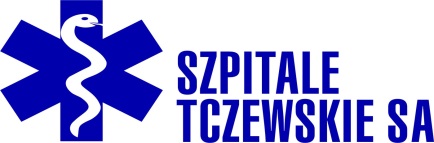 Data zamówienia: Data zamówienia: Lp.AsortymentAsortymentIlość / j.m.Kod / symbol / producentUwagiPodpis osoby składającej zamówienie:…………………………………………………………………………………………..Podpis osoby składającej zamówienie:…………………………………………………………………………………………..Podpis osoby składającej zamówienie:…………………………………………………………………………………………..Podpis osoby składającej zamówienie:…………………………………………………………………………………………..Podpis osoby składającej zamówienie:…………………………………………………………………………………………..Podpis osoby składającej zamówienie:…………………………………………………………………………………………..